ОглавлениеВведениеИсходные данные для проектированияОсновные технические данные ЦРРС отечественного производства 3 Рекомендации по выполнению курсового проектаОформление курсового проектаПример выполнения расчетной части курсового проектаРазработка структурной схемы ЦРРЛВыбор радиотехнического оборудованияРазработка схемы организации связиРасчет устойчивости связи на ЦРРЛПостроение профиля пролетаРасчет величины геометрического просвета H(0)Расчет минимально-допустимого множителя ослабленияРасчет устойчивости связи на пролете при одинарном приемеРасчет T0(Vмин)Расчет составляющей, обусловленной интерференцией прямой волны и волн, отраженных от земной поверхностиРасчет замираний, обусловленных интерференцией прямой волны и волн, отраженных от неоднородностей тропосферыРасчет замираний, обусловленных потерями энергии в осадкахРасчет замираний для всей ЦРРЛ Тож(Vмин)Расчет устойчивости связи при наличии резервированияМетодика расчета устойчивости связи для случая«вогнутого пролета»Оптимизация высот подвеса антенн5.4..4.9 Расчет диаграммы уровней на пролетах ЦРРЛ Список литературы- 1 -ВведениеТехнология цифровых радиорелейных линий (ЦРРЛ) в настоящее время достигла высокого качественного и количественного развития. Сегодня радиорелейные линии являются необходимым звеном телекоммуникационного пространства России и успешно конкурируют с другими средствами связи, в том числе кабельными и спутниковыми. Широкое распространение получили ЦРРЛ синхронной и плезиохронной цифровой иерархии.Темой курсового проекта является проектирование цифровой радиорелейной линии плезиохронной цифровой иерархии.Рекомендуется перед выполнением проекта изучить принципы построения цифровых радиорелейных линий, особенности передачи сигналов по ЦРРЛ. Необходимо ознакомиться с методикой расчета качественных показателей ЦРРЛ (раздел 3 теоретического материала по дисциплине).Целью курсового проекта является закрепление знаний, полученных в процессе изучения дисциплины «Космические и наземные системы радиосвязи», освоение методики расчета качественных показателей ЦРРЛ.1 Исходные данные для проектированияВариант	задания	на	курсовой	проект	выбирается	в	соответствии	с номером студенческого билета.Исходные данные для курсового проектирования даны в таблицах 1.1 –1.4.Таблица 1.1- Протяженность ЦРРЛ и объем передаваемой информацииПримечания:Курсовой проект является учебным! Структура ЦРРЛ в данном случае является упрощенной и содержит две оконечных станции и промежуточные станции.Информационные сигналы поступают от АТС в аналоговой или цифровой форме. Обратите на это внимание.Количество вводимых каналов на ПРС равно числу выделяемых каналов.Количество ПРС с выделением/вводом информации равно 1.Таблица 1.2 – Высотные отметки точек профиля пролетаПримечания: 1. Коэффициент отражения от земной поверхности принять равным 1.Профиль пролета задан в прямоугольной системе координат в виде высотных отметок местности y2.При проектировании профили пролетов строятся с учетом кривизны земной поверхности. Для этого рассчитывается линия условного нулевого уровня (УНУ) y1:у1 ( кi ) = [ R2 / 2 Rз ] кi ( 1- кi )	(1.1)где R- длина пролета, км,Rз – геометрический радиус Земли ( 6370 км ),кi – текущая относительная координата заданной точки:Кi = Ri / R,где Ri- расстояние от начала пролета до текущей точки.Расчет y1 (кi) производят для тех же относительных координат, для которых заданы высотные отметки y2 .Профиль пролета (точки y) получают, прибавляя к высотам условного нулевого уровня высотные отметки Земли из таблицы 1.2:y = y1 + y2	(1.2)Таблица 1.3- Параметры тропосферыНа ЦРРЛ на частотах выше 8 ГГц существенное влияние на распространение радиоволн оказывают замирания, обусловленные поглощением энергии радиоволн различного рода осадками (дожди).Для определения длительности замираний по известному значению множителя ослабления Vмин	определяют минимально допустимую интенсивность дождей Iдоп для данного пролета (рисунок 1.1).-6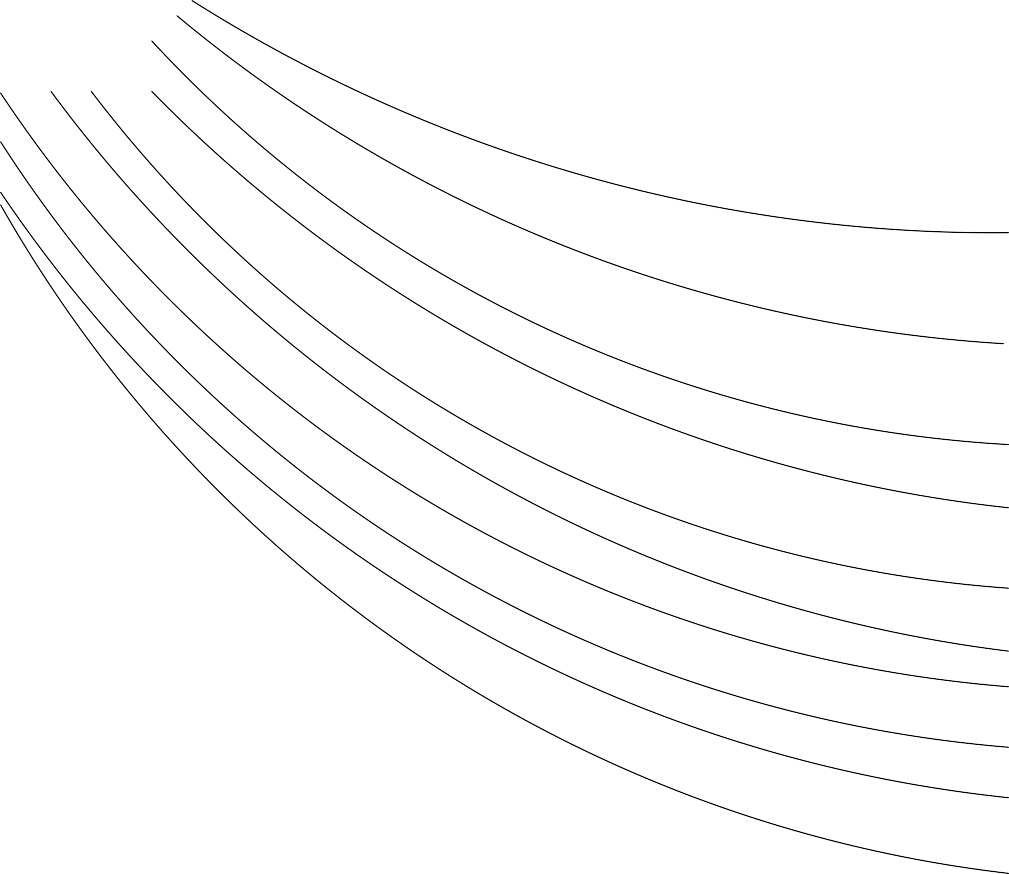 -10-14-18-22-26-30-34-38-4230	5070	90	110	130	150	170	190Рисунок 1.1 – Зависимости допустимой интенсивности дождей от длины пролета и множителя ослабления VминПосле этого по найденному Iдоп для заданного климатического района можно определить процент времени, в течение которого I > Iдоп, т.е. искомую величину замираний за счет дождей Тд (Vмин) по графикам, приведенным на рисунке 1.2.На рисунке 1.2 кривые соответствуют следующим регионам: 1 - Европейская часть России,- Западная Сибирь,- Восточная Сибирь.I , мм/час18016012080400,0001	0,001	0,01	0,1	1,0Рисунок 1.2 – Кривые для определения Tд (Vмин)Таблица 1.4 – Нормируемые значения неустойчивости связи на ЦРРЛ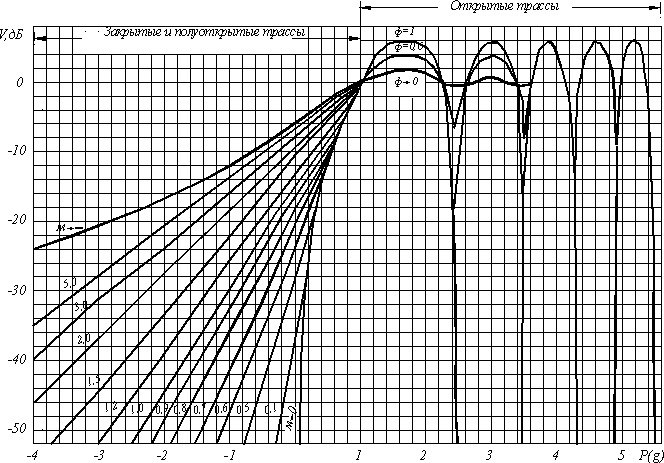 Рисунок 1.3- Зависимости множителя ослабления от относительного просветаΨ2345	Т0 Vmin , %Рисунок 1.4 - Зависимость Т0 (Vмин ) от параметра ψ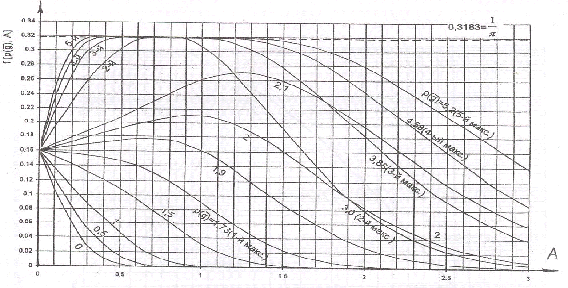 Рисунок 1.5 - Зависимости для определения двумерной функции f [р (g), А ]2 Основные технические данные ЦРРС отечественного производстваТехнические данные ЦРРС отечественного производства приведены в таблицах 2.1 и 2.5.Таблица 2.1 – Параметры отечественных низкоскоростных ЦРРСТаблица 2.1 - ПродолжениеТаблица 2.2 - Основные технические данные среднескоростных отечественных цифровых РРС3 Рекомендации по выполнению курсового проектаКурсовой проект должен содержать следующие разделы:ВведениеПриводится краткая информации о цифровых РРЛ, их достоинствах, современном состоянии и перспективах развития. Формулируется цель проекта.Разработка структурной схемы проектируемой ЦРРЛПроектируемая РРЛ задается общей длиной и протяженностью одного пролета R0.Необходимо определить общее число пролетов наЦРРЛ путем несложных вычислений. Один из пролетов должен иметь заданную протяженность. Допускается укорочение длин отдельных пролетов. Далее составляется структурная схема ЦРРЛ с указанием общей длины и длин всех пролетов. Одна из промежуточных станций должна быть с выделением / вводом информации. Число выделяемых каналов (или цифровых потоков ) указывается в исходных данных для проектирования.Выбор радиотехнического оборудования (типа ЦРРС)При выполнении данного раздела необходимо ориентироваться на технические параметры ЦРРС ( таблицы 2.1 и 2.2 ), заданный объем информации, передаваемой по ЦРРЛ и полученные длины пролетов. В таблице необходимо привести основные параметры выбранного оборудования.Разработка схемы организации связи на ЦРРЛСхема организации связи приводится как минимум для двух пролетов ЦРРЛ, с обязательным указанием оборудования ОРС и ПРС с выделением каналов. Схема организации связи снабжается краткими пояснениями. Приводятся параметры интерфейсов.Расчет качественных показателей ЦРРЛПо исходным данным вычерчивается профиль пролета и производится расчет устойчивости связи при одинарном приеме на этом пролете. Профили остальных пролетов считаются идентичными заданному. Определяется ожидаемый процент времени ухудшения качества связи для всей линии и производится его сравнение с нормируемой величиной.В процессе расчета устойчивости связи на пролете необходимо произвести оптимизацию высот подвеса антенн. При необходимости применяется пространственное или частотное разнесение антенн и выполняются расчеты устойчивости связи при наличии резервирования. По результатам расчетов необходимо сделать выводы. Например, если норма на устойчивость связи не выполняется даже при наличии резервирования, приводится перечень мероприятий, способствующий выполнению этой нормы.Расчет диаграммы уровней сигналов на пролете ЦРРЛРасчет производится для заданного пролета. Результаты расчетов сводятся в таблицу и оформляются в виде соответствующих графиков. Определяется запас на замирания и делаются соответствующие выводы.ЗаключениеВ заключении отмечается, что сделано в курсовом проекте и подводятся итоги проектирования.Список литературы4 Оформление курсового проектаТитульный лист курсового проекта оформляется в соответствии с требованиями, предъявляемыми к работам студентов дистанционной формы обучения в СибГУТИ.В начале пояснительной записки помещается задание и оглавление. Рубрикация должна соответствовать пунктам задания. Все расчеты производят по формулам, которые записывают сначала в общем виде с указанием условных обозначений и размерностей, нумеруют по порядку и снабжают ссылками на источники. Список литературы приводится в конце проекта.Иллюстрационный материал выполняется с соблюдением ГОСТ. Страницы, рисунки и таблицы должны быть пронумерованы.Пример выполнения расчетной части курсового проектаИсходные данные:Тип аппаратуры – выбирается в процессе проектирования; Число рабочих стволов – 1;В оконечных и промежуточных пунктах установлены аналоговые АТС;Количество организуемых каналов ТЧ: 120; Количество выделяемых каналов ТЧ на ПРС: 20; Длина ЦРРЛ – 100 км;Длина пролета – 45 км;Значение вертикального градиента диэлектрической проницаемости тропосферы: - 6∙10-8 1/м;Стандартное отклонение градиента: 6,5∙10-8 1/м; Номер климатического района – 1;Высотные отметки точек профиля пролета приведены в таблице 5.1 Таблица 5.1- Высотные отметки профиля пролетаРазработка структурной схемы ЦРРЛОпределяем общее число пролетов на магистрали:Lмагпролпрол, где	(5.1)Lмаг – общая длина ЦРРЛ; Lпрол – длина пролета.nпрол 100  2,2245Принимаем следующие длины пролетов: Первый пролет: L1 прол= 45 км;Второй пролет: L2 прол= 45 км; Третий пролет: L3 прол = 10 км.Составляем структурную схему магистрали (рисунок 5.1)ОРС 1	ПРС 1-В	ПРС 2	ОРС 2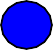 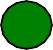 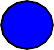 100 кмРисунок 5.1- Структурная схема ЦРРЛТаким образом, проектируемая линия включает в себя две оконечные станции и две промежуточные. В соответствии с заданием на ПРС 1 необходимо выделить 20 телефонных каналов ( ПРС 1-В ). Количество пролетов на линии – 3. Оконечные станции обычно располагаются в населенных пунктах, промежуточные станции располагаются вдоль автомобильных или железных дорог для обеспечения удобного подъезда к станциям.Выбор радиотехнического оборудованияИсходя из заданного объема передаваемой информации, длин пролетов и энергетических параметров оборудования по таблицам 1.1 и.2	выбираем	для	проектируемой	ЦРРЛ	аппаратуру	«Звезда- 11».Основные параметры аппаратуры приведены в таблице 5.2.Таблица 5.2- Основные параметры ЦРРС «Звезда – 11»Примечание: Некоторые параметры аппаратуры изменены чисто в учебных целях.Разработка схемы организации связиСхема организации связи на проектируемой ЦРРЛ на участке ОРС 1– ПРС 1- В приведена на рисунке 5.2.120 каналов ТЧ от аналоговой АТС подаются на первичные мультиплексоры типа ENE 6012 (при проектировании может быть выбран и другой тип мультиплексора), на выходе которых формируются 4 цифровых потока Е1, которые при помощи вторичного мультиплексора типа ENE 6058 преобразуются в цифровой поток Е2, поступающий навнутреннее оборудование IDU, где он подвергается операции преобразования кода, скремблирования и далее по соединительному кабелю цифровой сигнал поступает на оборудование наружного размещения ODU, где восстанавливается , преобразуется в код NRZ и поступает на фазовый модулятор ОФМ.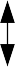 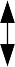 Рисунок 5.2 - Схема организации связи на участке ОРС – 1 – ПРС 1 - В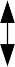 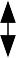 В направлении приема производятся обратные операции. Для выделения 20-ти каналов тч на промежуточной станции устанавливаются вторичные и первичные мультиплексоры. Для трех потоков Е1 организуется цифровой транзит. Из первого цифрового потока Е1 выделяются 20 телефонных каналов. Для 10 телефонных каналов ( с 21 по 30 ) организуется низкочастотный транзит. Ввод телефонных каналов на данной промежуточной станции не предусмотрен в соответствии сзаданием на проектирование. Схема организации связи на участках ПРС 1- В – ПРС 2 – ОРС 2 приведена на рисунке 5.3.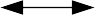 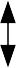 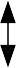 Рисунок 5.3 - Схема организации связи на участке ПРС 1 – В – ПРС 2 – ОРС 2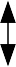 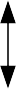 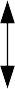 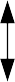 На промежуточной станции ПРС 2 производится активный переприем радиосигналов. В данном варианте регенерация сигналов на этой станции не производится. При регенерации сигналов необходима установка оборудования IDU. На оконечной станции ОРС 2 при помощи соответствующего мультиплексорного оборудования формируются аналоговые окончания телефонных каналов.Если на оконечных станциях ( или промежуточных) имеются электронные АТС, то надобность в установке первичных мультиплексоров отпадает, так как электронные АТС работают с цифровыми потоками Е1. Данное обстоятельство необходимо учитывать при выполнении курсового проекта.Расчет устойчивости связи на ЦРРЛПостроение профиля пролетаРасчеты производим для самого длинного пролета на ЦРРЛ. Рассчитываем условный нулевой уровень (УНУ) по формуле:yi Ki  2	0 2RЗ Кi1 Ki ,	(5.2)где R0 – длина пролета, км,Rз – геометрический радиус земли (6370 км),Ki - текущая относительная координата заданной точки.Ki  0Ri – расстояние до текущей точки от левого конца пролета.Для Ki=0,5 имеем:	 452		 	 	yi  Ki2  63700,5 10,50,0397км39,7м.Рассчитываем профиль интервала по формуле:y = yi + y2.Результаты	расчетов	заносим	в	таблицу	5.3.	По	результатам расчетов строим профиль пролета (ломаная линия на рисунке 5.4).Таблица 5.3 - Результаты расчета профиля пролетаРасчет величины геометрического просвета H(0)Находим величину просвета без учета рефракции по формуле:H(0) = H0 - H( g ),	(5.3)где H0 - критический просвет, определяемый как :H 0 ,	(5.4)пролета,где R0 - длина пролета, - рабочая длина волны (=0,027 м),КТР  –	относительная	координата	наивысшей	точки	профиляH0  9,85м.H( g )	-	приращение	просвета,	обусловленное	явлением рефракции:	    R2	H g	 0  gKТР (1 4KТР )(5.5)где	g	-	среднее	значение	вертикального	градиентадиэлектрической проницаемости тропосферы, 1/м ( g = -6∙10-8 1/м ).	    (45 103 )2   8 		H g	(46 10) 0,4(10,4)7,3м .H(0)=9,85-7,3=2,55 м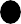 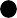 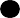 Рисунок 5.4- Профиль пролетаПри вычерчивании профиля пролета для удобства построений начало отсчета высот размещено в точке 40 м. От наивысшей точки профиля вертикально вверх откладываем величину просвета без учета рефракции радиоволн Н (0). Через нижний конец этого отрезка проводим линию прямой видимости АВ. Вертикально вниз от наивысшей точки профиля откладываем отрезок, равный критическому просвету Н0 .Через нижний конец этого отрезка проводим линию CD, параллельную линии прямой видимости таким образом, чтобы высоты подвеса левой и правой антенн получились примерно одинаковыми (чисто из экономических соображений ). По точкам пересечения этой линии с профилем пролета определяем величину параметра s, который характеризует протяженность препятствия на пролете. Находим, что высоты подвеса антенн равны 35 м и 38 мРасчет минимально-допустимого множителя ослабленияРасчет Vмин производится по формуле:Vмин = Рпор – Рпд + Асв – Gпд - Gпр + апрд +апрм ,	дБ	(5.6) где Рпор - пороговая мощность сигнала на входе приемника, дБВт;Рпд - мощность сигнала на выходе передатчика, дБВт; Асв – затухание сигнала в свободном пространстве, дБ:Асв 20 lg( 4R0 )	.Àñâ  20lg(4  3,14  45 1030,027)  146,4äÁ.Gпд, Gпр – коэффициенты усиления передающей и приемной антенн,дБ.Величина G рассчитывается по формулеG  K14S2d 23,14 12	2где S – площадь раскрыва антенны: S 	4 0,785м .4К1 – коэффициент использования поверхности раскрыва (апертуры) антенны.В расчетах принимаем К1 = 0,6.G  0,6 4  3,14  0,7850,0272 8114,9G  10lg 8114,9  39дБ.Суммарную величину потерь в антенно-фидерном тракте принимаем равной 1 дБVмин= -121+11+ 146,4 –39 - 39 + 1= - 40,6 дБ.Расчет устойчивости связи на пролете при одинарном приеме Tпр(Vмин)В общем случае:Тпр (Vмин) = Т0 (Vмин) + nТn (Vмин) + Ттр (Vмин) + Тд (Vмин),	(5.7)где Т0 (Vмин) – процент времени, в течение которого множитель ослабления меньше минимально-допустимого за счет экранирующего действия препятствий на пролете РРЛ, Тn (Vмин)	-	процент	времени,	в	течение	которого	множительnослабления меньше минимально-допустимого за счет интерференции прямой волны и волн, отраженных от земной поверхности,ТТР (Vмин) - процент времени, в течение которого множитель ослабления меньше минимально-допустимого за счет интерференции прямой волны и волн, отраженных от неоднородностей тропосферы,Тд (Vмин) - процент времени, в течение которого множитель ослабления меньше минимально-допустимого за счет деполяризационных явлений в осадках.Расчет T0(Vмин)Находим параметр ψ:Ψ = 2,31А[Р( g ) - Р(g0)],гдеA  1/   6,5 1081/ м- стандартное отклонение вертикального градиентадиэлектрической проницаемости для климатического района № 1;cрR0 0,027 м - средняя длина волны; 45км  40 103 м - протяженность пролета;K  0,4- из профиля пролета ( рисунок 5.4 ).A 		1 6,5 108 0,54Р( g ) - относительный просвет на пролете при g = g . Вычисляется по формуле:Р(g) H(0)  H(g) H02,55  7,3  19,85Р(g0) – относительный просвет, при котором V = VМИН. Определяем по графику рисунка 1.3 в зависимости от параметра μ: 2,02	,где	l= s / R –	нормированная величина s (см. рисунок 5.4 ).  2,0230,42 (1  0,4)20,262 1,96 .При Vмин= - 40,6 дБ и μ=1,96 определяем, что p(g0)= -3,6. Таким образом,Ψ = 2,31∙0,54 (1+3,6) = 5,73.По графику на рисунке 1.2 определяем, что Т0(Vмин)=1∙10-5%.Расчет составляющей, обусловленной интерференцией прямойволны и волн, отраженных от земной поверхностиTn (Vм ин) nВероятность того, что множитель ослабления будет меньше Vmin засчет интерференции прямой и отраженных от земной поверхности волн, определяем по формуле:	_	Tn f  p(g); A 100% ,	(5.8)		_	гдеf  p(g); Aопределяем по графику 3.3 ;Ф  1– согласно исходным данным;V	 0,8 102 ;_		_	Приp(g)  1 иA  0,54определяем:f  p(g); A  0,048 .Вычисляем:Tn  0,048  0,038%.Расчет замираний, обусловленных интерференцией прямой волны и волн, отраженных от неоднородностей тропосферы ТТР(Vмин)Вероятность того, что множитель ослабления будет меньшеVмин  засчет	интерференции	прямой	и	отраженной	от	тропосферы	волны, определяем по формуле:ТТР (Vмин) = V2 мин · Т (∆ε),	(5.9)где Т (∆ε) – параметр, учитывающий вероятность возникновения многолучевых замираний, обусловленных отражениями радиоволн от слоистых неоднородностей тропосферы с перепадом диэлектрической проницаемости воздуха (∆ε).Т	(∆ε)	=	4,1	·	10-4	·	Q	·	R02	%,(5.10)где Q – климатический коэффициент. В расчетах полагаем Q = 1.R0 – длина пролета, в км, f - рабочая частота, в ГГц. Получим:Т (∆ε) = 4,1 · 10-4 · 1 · 452∙	=30,28%.ТТР (Vмин) = (0,8∙10-2)∙30,28=0,00193%.Расчет замираний, обусловленных потерями энергии в осадках Тд(Vмин)По рисунку 1.1 определим минимально-допустимую интенсивность дождей Iдоп от величины Vмин:Iдоп (Vмин) = 165 мм/час.По рисунку 1.2	в зависимости от значения Iдоп определим Tд	(Vмин) = 0,0003%.Таким образом, суммарный процент времени замираний на пролете равен: Тпр(Vмин)=1∙10-5+0,038+0,00193+0,0003=0,04%.Расчет замираний для всей ЦРРЛ Тож(Vмин)Расчет производим по формуле:Тож(Vмин) = 1где n – число пролетов на линии.Тпр(Vмин),	(5.11)Тож(Vмин)=3∙0,04=0,12%.Полученное значение превышает допустимую величину замираний ( таблица 5.4) Тдоп(Vмин)=0,01% .Таблица 5.4Для	повышения	устойчивости	связи	на	ЦРРЛ	применяется пространственное разнесение антенн.Расчет устойчивости связи при наличии резервированияДанный расчет необходимо выполнить независимо от результатов расчета по п.п. 5.4.4.5.В случае пространственного разнесения антенн (разнос по высоте) неустойчивость связи на всей линии определяется как сумма неустойчивости связи на отдельных пролетах:Тпр(Vмин) = Т0(Vмин) + [ ∑ Тn (Vмин) + Ттр(V)мин ]н х [∑ Т0 (V)мин + Ттр(Vмин)]в ++Тд((Vмин),%Тлин(Vмин)= ∑ Тпр (Vмин)	(5.12)Индексы «н» и «в» относятся соответственно к нижней и верхней антеннам.Полученный результат необходимо проанализировать и сделать соответствующие выводы.В том случае, если и при наличии резервирования не выполняются нормы на устойчивость связи, необходимо привести перечень возможных мероприятий, направленных на повышение устойчивости связи.Методика расчета устойчивости связи для случая«вогнутого пролета»Рассмотренная выше методика расчета устойчивости связи справедлива для случаев, когда профиль пролета имеет «выпуклый» характер.Для случая «вогнутых» пролетов (например, когда РРС расположены на естественных возвышенностях) (рисунок 5.5), методика расчета несколько иная.В данном случае необходимо задаться высотами подвеса антенн, равными 10 – 15 метров и провести линию прямой видимости АВ.При	выполнении	расчетов	необходимо	учесть,	что	составляющая неустойчивости связи T0(Vмин) заведомо равна нулю и не рассчитывается.h, м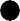 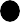 0	0,1	0,2	0,3	0,4	0,5	0,6	0,7	0,8	0,9	1,0Рисунок 5.5 – «Вогнутый» профиль пролетаОптимизация высот подвеса антеннЦелью данного расчета является определение высот подвеса антенн, при которых обеспечивается максимальная устойчивость связи на пролетах ЦРРЛ при отсутствии резервирования. Данный раздел является обязательным при выполнении курсового проекта.Как следует из проведенных расчетов, основной вклад в замирания вносят замирания, обусловленные интерференцией прямой волны и волн, отраженных от земной поверхности. При этом замирания, обусловленные экранирующим действием препятствий, минимальны. Очевидно, что необходимо произвести оптимизацию высот подвеса антенн, уменьшая геометрический просвет на пролете.Согласно проведенному выше расчету первоначальное значение просвета Н(0) = 2,55 м. Уменьшая значения этого просвета необходимо повторить вычисления составляющих T0(Vмин) и Tn(Vмин). Составляющие ТТР (VМИН) и ТД (VМИН) при этом не пересчитываются, так как они практически не зависят от высот подвеса антенн.Результаты расчетов приведены в таблице 5.5.Таблица 5.5- Результаты оптимизации высот подвеса антеннДля более точного определения оптимального просвета (оптимальных высот подвеса антенн) построим графические зависимости Т0(Vмин) и ∑ Тn (Vмин) , приведенные на рисунке 5.6.Точка пересечения этих кривых соответствует оптимальному просвету Нопт (0)= - 6,45 м. Анализируя данные таблицы 5.5, приходим к выводу, что при просвете, равном минус 7,45 м норма на устойчивость всей линии выполняется, так как Тож (Vмин ) , равное 0,009 % , меньше нормируемой величины для проектируемой ЦРРЛ ( 0,01 % ).С целью уточнения результатов повторим расчеты для оптимального просвета, равного минус 6,45 м. После вычислений получим окончательно: Т0 (Vмин)= 0,0005 %, ∑ Тn (Vмин) = 0,0001%. Таким образом, Тпр (Vмин)= 0,0028%Тож (Vмин) = 0,0084 % < 0,01 %Оптимальные высоты подвеса антенн равны 24 и 27 м.Т (Vмин) · 10-4,%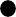 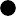 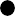 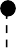 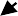 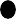 380320240Т0(Vмин )1601002,55	-2,45	-7,45Рисунок 5.6 - Оптимизация высот подвеса антеннН (0),мТочность определения величины оптимального просвета может быть повышена за счет уменьшения изменения величины просвета и увеличения количества расчетных точек.Расчет диаграммы уровней на пролете ЦРРЛПри проектировании ЦРРЛ рассчитывают средние мощности сигнала на входах приемников всех пролетов линии (точнее мощности при среднем значении градиента g ). Средние значения уровней сигналов рассчитываются ( и сравниваются с измеренными значениями ) для оценки качества настройки аппаратуры и антенно-волноводного тракта; для проверки правильности построения профилей пролетов; для оценки точности юстировки антенн; для определения и поддержания в заданных пределах при эксплуатации ЦРРЛ энергетического запаса аппаратуры на замирания сигнала, определяемого как:Vз = Рср - Рпор ,	(5.13)где:	Рср – средний уровень сигнала, дБВт, Рпор –пороговый уровень сигнала, дБВтСредняя мощность сигнала на входе приемника :Рср = Р0 V 2,где:	Р0 – мощность сигнала на входе приемника для случая свободного пространства, определяемая как:Р0, дБВт = Рпд +Gпд + Gпр – Асв - апрд - апрм	(5.14) где:	Асв – затухание радиоволн в свободном пространстве:Асв = (4πR/𝜆 )2апрд и апрм -потери энергии в антенно-волноводных трактах, Рпд –уровень мощности сигнала на выходе передатчика,Gпд и Gпр – коэффициенты усиления передающей и приемной антенн,Vср – значение множителя ослабления при среднем значении градиента диэлектрической проницаемости тропосферы.Величина Vср находится в зависимости от относительного просвета при среднем значении градиента по графикам рисунка 1.3 в зависимости от параметра μ:р (g) = [ Н (0) + ∆ Н (g) ] / Н0	(5.15)Определим р (g) для оптимальных высот подвеса антенн, найденных в п.п.5.4.4.8:Р (g)опт = [-6,45 + 7,3 ] / 9,85 = 0,086Для полученного значения р (g) по графику рисунка 1.3 и для μ= 1.96 находимVср, дБ = -10 дБВ курсовом проекте необходимо рассчитать диаграмму уровней для одного (самого длинного ) пролета. Результаты расчета приведены в таблице 5.6.Таблица 5.5 – Расчет диаграммы уровнейПо результатам расчета построена диаграмма уровней ( рисунок 5.7 ).Как следует из рисунка 5.7, требуемый запас на замирания равен 30,6 дБ, что не превышает величину предельно реализуемого запаса на замирания , равного 40,6 дБ. Таким образом, можно сделать вывод, что оптимальный просвет на пролете выбран правильно.Р, дБ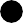 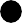 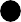 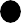 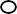 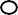 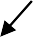 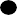 20-0,0-20-40Rпр= 45 км12-60-80-100-120-140-160-1801 – V = 0,0 дБ- V = Vср– V = VминVзРпорРисунок 5.7 – Диаграмма уровней сигнала на пролете ОРС1 – ПРС 1- ВЗаключение .Необходимо подвести итоги проделанной работы.Список литературыМаглицкий Б.Н.	Космические и наземные системы радиосвязи [Электронный ресурс] : учеб. пособие / Б. Н. Маглицкий ; Сиб. гос. ун-т телекоммуникаций и информатики. - Новосибирск : СибГУТИ, 2014. - 297 с. : ил. - Библиогр.: с. 295-296. - Электрон. версия печ. публикации . - Режим доступа: http://ellib.sibsutis.ru/ellib/2017/746_Maglitskij _B.N. _Kosmicheskie _i_nazemnye _.pdf, по паролю.Маглицкий Б.Н. Космические и наземные системы радиосвязи [Электронный ресурс] : метод. указания к выполнению курс. проектов / Б. Н. Маглицкий, А. С. Сергеева ; Сиб. гос. ун-т телекоммуникаций и информатики.- Новосибирск : СибГУТИ, 2015. - 91 с. : ил. - Библиогр. - Режим доступа:http://ellib.sibsutis.ru/ellib/2015/577_Maglitskij_B.N._Kosmicheskie_i_nazemnye_ sistemy_radiosvjazi_.pdf, по паролю.Маглицкий Б.Н. Расчет качественных показателей цифровых радиорелейных линий [Электронный ресурс] : практикум по диплом. проектированию / Б. Н. Маглицкий ; Сиб. гос. ун-т телекоммуникаций и информатики. - Новосибирск : СибГУТИ, 2009. - 62 с. - Режим доступа: http://ellib.sibsutis.ru/ellib/2009/new/283 Maglitsky_Raschet_cifrovyh_radiorel_linii.rar, по паролю.Последняя цифрастуденч.билета0123456789Длина РРЛ, км1002408070652601105512590Объем информации (каналы тчили цифровые потоки )2Е1120480Е26030Е11209016Е1Длина пролета, R0,км45501518204538124225Число выделяемыхканалов (потоков)15402Е13524101270455Е1Конфигурация системыВыбирается	после	проведения	расчета	качественных показателейВыбирается	после	проведения	расчета	качественных показателейВыбирается	после	проведения	расчета	качественных показателейВыбирается	после	проведения	расчета	качественных показателейВыбирается	после	проведения	расчета	качественных показателейВыбирается	после	проведения	расчета	качественных показателейВыбирается	после	проведения	расчета	качественных показателейВыбирается	после	проведения	расчета	качественных показателейВыбирается	после	проведения	расчета	качественных показателейВыбирается	после	проведения	расчета	качественных показателейТип АТСЭлектроннаяЭлектроннаяАналоговаяАналоговаяАналоговаяАналоговаяАналоговаяЭлектроннаяЭлектроннаяЭлектроннаяЧисло вводимых каналовРавно числу выделяемых каналов (потоков)Равно числу выделяемых каналов (потоков)Равно числу выделяемых каналов (потоков)Равно числу выделяемых каналов (потоков)Равно числу выделяемых каналов (потоков)Равно числу выделяемых каналов (потоков)Равно числу выделяемых каналов (потоков)Равно числу выделяемых каналов (потоков)Равно числу выделяемых каналов (потоков)Равно числу выделяемых каналов (потоков)Последние две	цифры студ.билетаПоследние две	цифры студ.билетаПоследние две	цифры студ.билетаОтносительные координаты  k  Ri  и высотные отметки i	R 	0 профиля (y2), мОтносительные координаты  k  Ri  и высотные отметки i	R 	0 профиля (y2), мОтносительные координаты  k  Ri  и высотные отметки i	R 	0 профиля (y2), мОтносительные координаты  k  Ri  и высотные отметки i	R 	0 профиля (y2), мОтносительные координаты  k  Ri  и высотные отметки i	R 	0 профиля (y2), мОтносительные координаты  k  Ri  и высотные отметки i	R 	0 профиля (y2), мОтносительные координаты  k  Ri  и высотные отметки i	R 	0 профиля (y2), мОтносительные координаты  k  Ri  и высотные отметки i	R 	0 профиля (y2), мОтносительные координаты  k  Ri  и высотные отметки i	R 	0 профиля (y2), мОтносительные координаты  k  Ri  и высотные отметки i	R 	0 профиля (y2), мОтносительные координаты  k  Ri  и высотные отметки i	R 	0 профиля (y2), мПоследние две	цифры студ.билетаПоследние две	цифры студ.билетаПоследние две	цифры студ.билета0,00,10,20,30,40,50,60,70,80,91,000602080404365757060656575809055016121814175608590958065557080780262228242456040304055607060403503	23	4363	83486040203035406050403004	24	4464	84505040454555707050504505	25	4565	85758080908575605060807006	26	4666	86506580908580655060758507	27	4767	87469080756565807075656008	28	4868	88708060506075859080807509	29	4969	89304060707050403040604010	30	4070	90636376747265576376897711	31	5171	91536072717066585768838012	32	5272	92435768686665615561776313	33	5373	93335562656363615656705814	34	5474	94405456615960575363634315	35	5575	95446390898672556077918716	36	5676	96435985868578615467845017	37	5777	97709274557983817968545818	38	5878	98769674524155646567684819	39	5979	997999745635202644525745Последняя цифра студ. билетаВертикальный градиентg•10-8, 1/мСтандартное отклонение 108 ,1/мНомер климатического района1-6,06,512-8,09,523-7,07,034-6,58,035-9,09,026-10,08,517-6,58,018-8,57,539-10,09,020-8,59,02Участок ВССРФДлина	эталонной ЦРРЛ (L), кмTдоп (Vмин ) ,%Распределение Tдоп (Vмин )для реальных линийМеждународны й	участок125000,06Пропорционально длинеМагистральная сеть25000,012ПропорциональнодлинеВнутризоноваясеть6002000,0120,01Независимо от длиныМестная сеть100500,010,01Независимо от длиныНаименование моделиДиапазон частот, ГГцСкорость передачи, Мбит/сКонфигурация системыИзлучаемая мощность, дБВтРпор, дБВт (BER=10-3)Диаметр антенны, м1234567РАДАН-2111,0241+0; 2+0- 10-1091РАДАН-МС11Е11+0; 2+0-11-120То жеРАДАН-МС- СЛ11Е11+0; 1+1-11-120То жеРАДАН-МГ- 12011(1-4) Е1 Е21+0; 1+1; 2+1-11-122То же1234567ЭРИКОМ-222,0481+0; 1+1; 2+1-10-1190,5ЭРИКОМ-1111Е1; Е21+0-13-1190,6; 1ЭРИКОМ-1313Е1; Е21+0-13-1190,6ЭРИКОМ-4343Е1; Е21+0-14-1150,4ПРОСВЕТ-8М84Е1; Е21+0; 1+1; 2+1-2-1191,2ПРОСВЕТ-13134Е1; Е21+0; 1+1; 2+1-11-1181,25;0,9;0,6ПРОСВЕТ-15154Е1; Е21+0; 1+1; 2+1-11-1171,25;0,9;0,6ПРОСВЕТ-18184Е1; Е21+0; 1+1; 2+1-9-117ТожеПРОСВЕТ-40404Е1; Е21+0; 1+1; 2+1-13-1150,9;0,6ПРОСВЕТ-11114Е1; Е21+0; 1+1; 2+1-2-1191,25;0,9ПЕРЕВАЛ-136Е11+0-10...-5-1030,5ПЕРЕВАЛ-236Е1; Е21+0; 1+1-10…-5-1030,5ИСЕТЬ, ИСЕТЬ-М15Е1; Е21+0; 1+1; 2+1-6-830,6СИМВОЛ2Е11+0; 1+1-3-1221,7ПИХТА-2М12Е11+0; 2+0-5-1242,08КЕДР-384Е1; Е21+0; 1+1; 2+1-2-1191,25ЗВЕЗДА-1111Е1; Е21+0; 1+1; 2+1-7-1200,6;1,2РОДНИК-1515Е1; Е21+0; 1+1; 2+1-12; -5-1220,5;1Наименование моделиДиапазон частот, ГГцСкорость передачиКонфигурация системыИзлучаемая мощность, дБВтРпор, дБВт(BER=10 -3)Диаметр антенны, м1234567ЭРИКОМ-8816Е11+1; 2+0-6-1141;1,75МИК –РЛ88Е1; Е2; Е31+0; 1+1; 2+00-1180,4;0,6;1,0МИК-РЛ11Р11Е1; Е2; Е31+0; 1+1; 2+0-10-1160,6;1.0МИК-РЛ15Р15Е1; Е2; Е31+0; 1+1; 2+0-10-1160,6;1.0РАДИУС- ДС8Е1; Е2; Е31+0; 1+1; 2+0-4-123,-117,-1111,2;1,75КОМПЛЕКС 5 М111Е1; Е2; Е31+0; 1+1; 2+0-4-111,-108,-1001,5РАДАН-	МГ- 480118Е1;	Е2;16Е1; Е31+0; 1+1; 2+0-12 или -5-118,-1140,5;1РОДНИК- 15-480152Е1; Е21+0; 1+1; 2+0-12 или -5-118,-1140,5;1РАДИУС- 15М15Е1; Е2; Е31+0; 1+1; 2+0-7-123,-117,-1110,6;1,2Относительная координата ki = Ri /R0, высоты, мОтносительная координата ki = Ri /R0, высоты, мОтносительная координата ki = Ri /R0, высоты, мОтносительная координата ki = Ri /R0, высоты, мОтносительная координата ki = Ri /R0, высоты, мОтносительная координата ki = Ri /R0, высоты, мОтносительная координата ki = Ri /R0, высоты, мОтносительная координата ki = Ri /R0, высоты, мОтносительная координата ki = Ri /R0, высоты, мОтносительная координата ki = Ri /R0, высоты, мОтносительная координата ki = Ri /R0, высоты, м0,00,10,20,30,40,50,60,70,80,91,08069707479766663768990№ п/пНаименование параметраОбозначениеРазмерностьЗначение1Средняя	длина волныλм0,0272Мощность передатчикаРпддБВт-113Пороговый	уровень сигналаPпордБВт-1214Разнос частот между стволамиΔfствМГц5,05Диаметр антенныdантм1,06Тип антенныПараболическая типа АДЭПараболическая типа АДЭПараболическая типа АДЭKi0.00.10.20.30.40.50.60.70.80.91.0Ri, км0.04.5913,51822.52731.53640.545yi(Кi), м014.325.433.438.139.738.133.425.414.30У2(Кi),м8069707479766663768990y = yi + y28083.395.41071171151049610110390130Н (0)=2,55 мВ120	А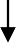 Н0 =9,85 м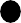 110СDh2100	h190s = 12,1 км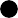 8070УНУ6050кi40Участок ВССРФДлина	эталонной ЦРРЛ (L), кмTдоп (Vмин ) ,%Распределение Tдоп (Vмин )для реальных линийМеждународны й	участок125000,06Пропорционально длинеМагистральная сеть25000,012ПропорциональнодлинеВнутризоноваясеть6002000,0120,01Независимо от длиныМестная сеть100500,010,01Независимо от длиныПараметрВеличинаН(0), мН(0)=-2,45Н(0)=2,55Н(0)=-7,45Р( g ), ед0,491-0,025h1, м303525h2,м333828VМИН, дБ-40.6-40,6-40,6P(g0), ед-3,18-3,18-3.18ψ4,575,733,9Т0(VМИН), %2∙10-40,1∙10-48 · 10-4f [Р( g ), A]0,020,0480,0 Тn (VМИН), %n158· 10-4380· 10-40,0Т (Δε)30,2830,2830.28ТТР (VМИН), %0,001930,001930,00193Iдоп, мм/час165165165ТД (VМИН), %0,00030,00030,0003Тпр (VМИН), %0,0180,040,003Тож (VМИН), %0,0540.120,009p (g) = 1,0 ; Vср = 0,0 дБ (свободное пространство )p (g) = 1,0 ; Vср = 0,0 дБ (свободное пространство )p (g) = 1,0 ; Vср = 0,0 дБ (свободное пространство )p (g) = 1,0 ; Vср = 0,0 дБ (свободное пространство )p (g) = 1,0 ; Vср = 0,0 дБ (свободное пространство )p (g) = 1,0 ; Vср = 0,0 дБ (свободное пространство )p (g) = 1,0 ; Vср = 0,0 дБ (свободное пространство )Рпрд, дБРвх.ант.прд., дБРвых.ант..прд, дБРвх.ант.пр дБРвых.ант.пр., дБРср., дБVз, дБ-11- 11,527,5- 118,9- 79,9- 80,440,6p (g)опт = 0,086; Vср = - 10 дБp (g)опт = 0,086; Vср = - 10 дБp (g)опт = 0,086; Vср = - 10 дБp (g)опт = 0,086; Vср = - 10 дБp (g)опт = 0,086; Vср = - 10 дБp (g)опт = 0,086; Vср = - 10 дБp (g)опт = 0,086; Vср = - 10 дБ- 11- 11,527,5- 128,9- 89,9- 90,430,6V= Vмин= - 40,6 д БV= Vмин= - 40,6 д БV= Vмин= - 40,6 д БV= Vмин= - 40,6 д БV= Vмин= - 40,6 д БV= Vмин= - 40,6 д БV= Vмин= - 40,6 д Б- 11- 11,527,5- 159,5- 120,5- 121Рпр= Рпор